2021 SOFTBALL & BASEBALL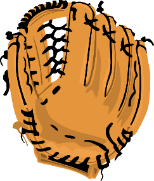 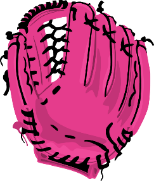              	Ages 4 & up 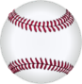 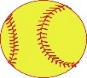   	(must turn 4 by April 1st)Registration Fee: $35Sign Up Now until April 9, 2021Older Age Groups Will Have A Skills Evaluation Prior to Team DraftsPlayer Name: ____________________________________________ Male / FemaleDate of Birth: ______________   Age:________  Grade:________ Shirt Size: ___________(Youth or Adult)Address: ________________________________________________________________Primary Contact                                                        Secondary ContactName: ____________________________           Name:_______________________________Phone:___________________Text ok? ____      Phone: ______________________ Text ok? ____Allergies/ medical conditions: _____________________________________________________Additional Notes: _______________________________________________________________Would you be interested in helping coach? __________________________________________PARENTAL AUTHORIZATION I, the parent, or guardian of the above candidate hereby give my approval to his/her participation in any sports activities during the current season. I assume all risks and hazards incidental to such participation including covid exposure, and do hereby waive, release absolve, indemnify, and agree to hold harmless the parent, local organization, organizers, sponsors, supervisors, facilities owners, other participants from activities, for any claim arising out of the sports season. I also grant permission to managing personnel or other league representative to authorize and obtain medical care from any licensed physician, hospital, or medical clinic should the player become ill or injured while participating in the league activities when neither parent/legal guardian is available to grant authorization for emergency treatment.  I will furnish a certified birth certificate of the above-named player upon request by the league officials. I hereby agree to the Parental Authorization. I also hereby agree to play with any team, and any division to which my child is assigned to for the season.Parent/Guardian Name:  __________________________________________  Date: ________________Parent/Guardian Signature: _____________________________________________________________As we all know this year will be much different than in the past due to Covid-19 restrictions, please be patient and understanding as we are all ready to see our children playing on the field again. Covid restrictions are changing daily so you will receive a packet of information regarding all current restrictions at your first practice.Ways to turn in your registration:  by mail- P O Box 310, Ellerbe, Ellerbe Town Hall drop box, email to jamieenglish@rsnet.orgPlease remit payment with your applications or call Town Hall at (910)652-6251 to pay by phone.